First Advent MidweekNovember 30, 2022Service of Evening PrayerLSB, page 243+++HYMN “Comfort, Comfort Ye My People”	LSB 347SERVICE OF LIGHTP:  Jesus Christ is the Light of the World,C:  the light no darkness can overcome.P:  Stay with us, Lord, for it is evening,C:  and the day is almost over.P:  Let Your light scatter the darknessC:  and illumine Your Church.P:  Blessed are You, O Lord our God, king of the universe.  Enlighten our darkness by the light of Your Christ; may His Word be a lamp to our feet and a light to our path; for You are merciful, and You love Your whole creation and we, Your creatures, glorify You, Father, Son, and Holy Spirit.C:  Amen.PSALMODY Psalm 119:105-112P:  Your word is a lamp to my feet and a light to my path.
C: I have sworn an oath and confirmed it, to keep your righteous rules.
P: I am severely afflicted; give me life, O Lord, according to your word!
C: Accept my freewill offerings of praise, O Lord, and teach me your rules.
P: I hold my life in my hand continually, but I do not forget your law.
C: The wicked have laid a snare for me, but I do not stray from your precepts.
P: Your testimonies are my heritage forever, for they are the joy of my heart.
C: I incline my heart to perform your statutes  forever, to the end.SCRIPTURE READINGS1st John 1:1-4		That which was from the beginning, which we have heard, which we have seen with our eyes, which we looked upon and have touched with our hands, concerning the word of life— 2 the life was made manifest, and we have seen it, and testify to it and proclaim to you the eternal life, which was with the Father and was made manifest to us— 3 that which we have seen and heard we proclaim also to you, so that you too may have fellowship with us; and indeed our fellowship is with the Father and with his Son Jesus Christ. 4 And we are writing these things so that our joy may be complete.John 1:1-18		In the beginning was the Word, and the Word was with God, and the Word was God. 2 He was in the beginning with God. 3 All things were made through him, and without him was not anything made that was made. 4 In him was life, and the life was the light of men. 5 The light shines in the darkness, and the darkness has not overcome it.6 There was a man sent from God, whose name was John. 7 He came as a witness, to bear witness about the light, that all might believe through him. 8 He was not the light, but came to bear witness about the light.9 The true light, which gives light to everyone, was coming into the world. 10 He was in the world, and the world was made through him, yet the world did not know him. 11 He came to his own, and his own people did not receive him. 12 But to all who did receive him, who believed in his name, he gave the right to become children of God, 13 who were born, not of blood nor of the will of the flesh nor of the will of man, but of God.14 And the Word became flesh and dwelt among us, and we have seen his glory, glory as of the only Son from the Father, full of grace and truth. 15 (John bore witness about him, and cried out, “This was he of whom I said, ‘He who comes after me ranks before me, because he was before me.’”) 16 For from his fullness we have all received, grace upon grace. 17 For the law was given through Moses; grace and truth came through Jesus Christ. 18 No one has ever seen God; the only God, who is at the Father's side, he has made him known.P:  In many and various ways, God spoke to His people of old by the prophets.C:  But now in these last days, He has spoken to us by His Son. (Hebrews 1:1-2)HYMN “Let the Earth Now Praise the Lord”		LSB 352SERMON	“Christ Comes to Us… In HIS Word”PRAYER OF THE CHURCH	Each petition concludes:  	P: Lord in Your mercy,					C: Hear our prayer.EVENING PRAYER (Luther’s Evening Prayer)P:  We Pray.C:  I thank You, my heavenly Father, through Jesus Christ, Your dear Son, that You have graciously kept me this day; and I pray that You would forgive me all my sins where I have done wrong and graciously keep me this night.  For into Your hands I commend myself, my body and soul, and all things.  Let Your holy angel be with me, that the evil foe may have no power over me.  Amen.LORD’S PRAYERBLESSINGP:  Let us bless the Lord.C:  Thanks be to God.P:  The almighty and merciful Lord, the Father, the (+) Son, and the Holy Spirit, bless and preserve us.Amen.HYMN “The King Shall Come When Morning Dawns”	LSB 348+++Go In God’s Peace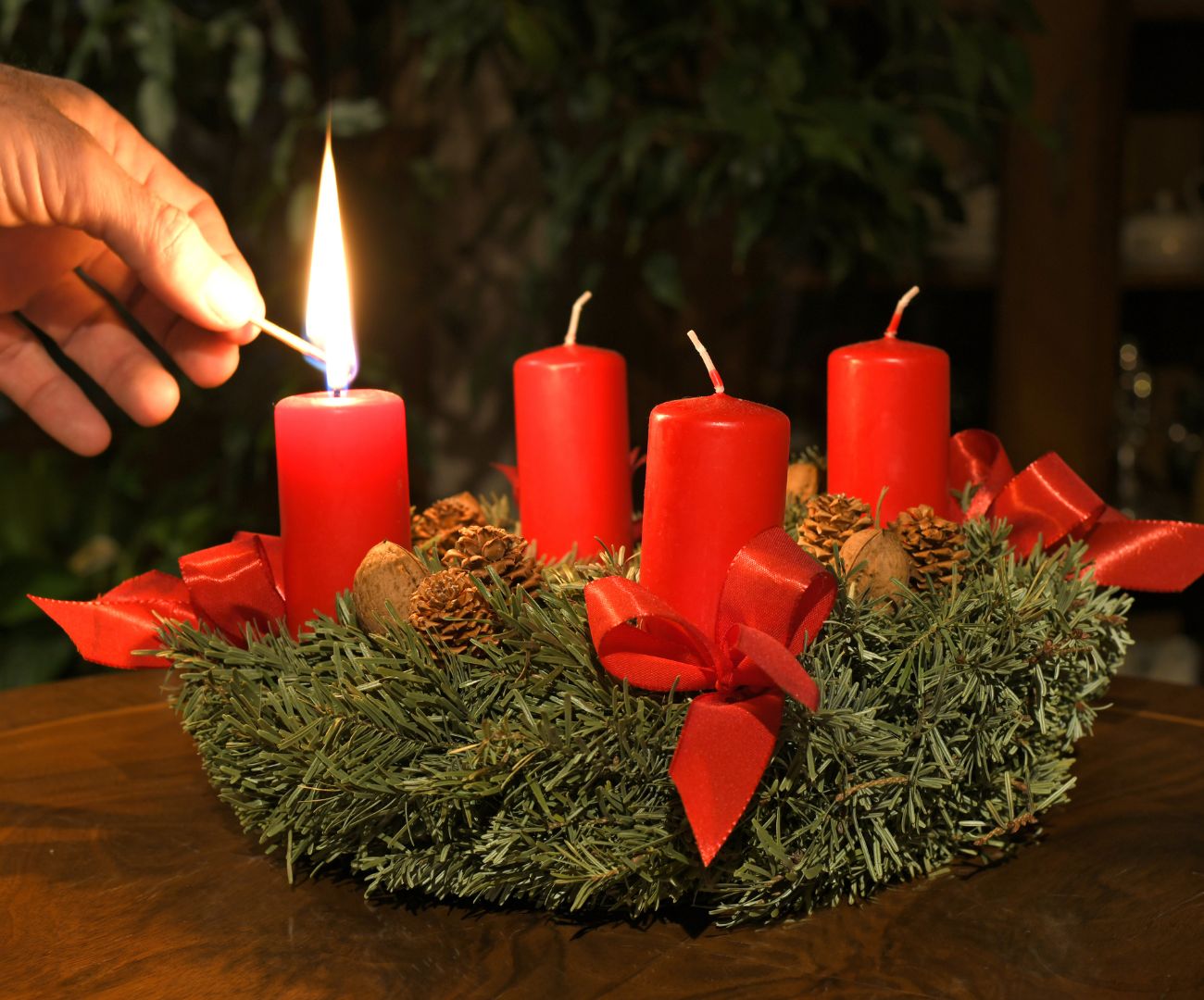 Zion LutheranChurch & SchoolChurch Phone: 402-582-3312Church Email: zionplvw@plvwtelco.netWebsite: www.zionlutheranplainview.orgRev. John Carrier, Interim PastorPhone/Text: 810-887-0363Parsonage: 402-582-3222Email: pastorjcarrier@gmail.com